Решение ситуационных задач остановка и стоянка Билет 11 вопрос 19 ПДД 2017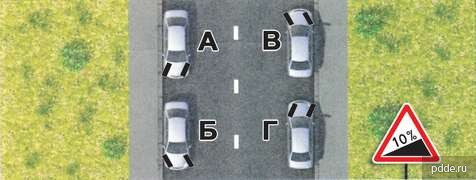 В случае остановки на подъеме (спуске) при наличии тротуара можно предотвратить самопроизвольное скатывание автомобиля, повернув его передние колеса в положение:1.А и Г2.Б и Г3.А и В4.Б и ВБилет 27 вопрос 12 ПДД 2017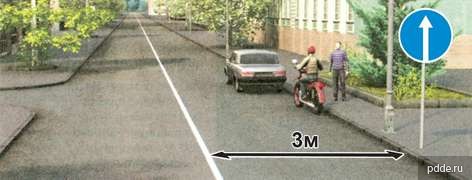 Разрешается ли водителям транспортных средств остановка в указанных местах?1.Запрещается2.Разрешается только водителю мотоцикла3.РазрешаетсяБилет 21 вопрос 12 ПДД 2017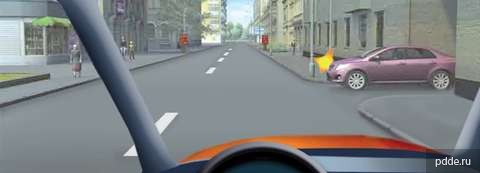 В  каком  месте Вам следует поставить автомобиль на стоянку с правой стороны дороги?1.Непосредственно после пересечения проезжих частей2.Не ближе 5 м от края пересекаемой проезжей части3.Непосредственно перед пересечением проезжих частейБилет 40 вопрос 12 ПДД 2017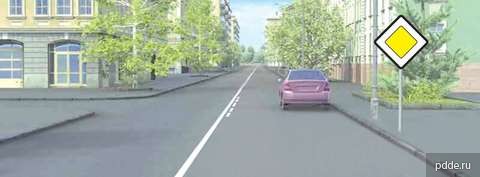 Нарушил ли водитель автомобиля правила остановки?1.Не нарушил2.Нарушил3.Нарушил, если расстояние от автомобиля до линии разметки менее 3 мБилет 18 вопрос 12 ПДД 2017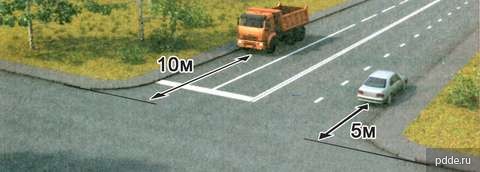 Кто нарушил правила остановки?1.Только водитель легкового автомобиля2.Никто не нарушил3.Только водитель грузового автомобиля4.Оба водителяБилет 39 вопрос 12 ПДД 2017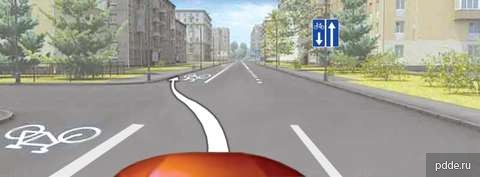 Разрешается ли Вам остановка в указанном месте?1.Разрешается2.Запрещается3.Разрешается только для посадки или высадки пассажировБилет 23 вопрос 12 ПДД 2017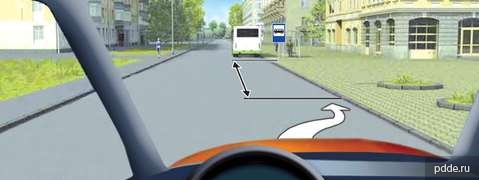 На каком расстоянии от знака Вам разрешено поставить автомобиль на стоянку?1.Не менее 10 м2.Не менее 5 м3.Не менее 15 мБилет 12 вопрос 12 ПДД 2017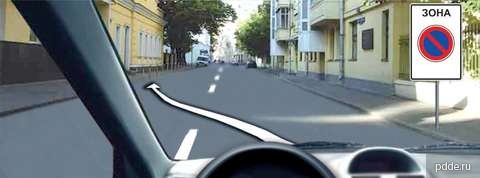 Можно ли Вам поставить автомобиль на стоянку в указанном месте?1.Нельзя2.Можно, если Вы проживаете или работаете в обозначенной знаком зоне3.МожноБилет 19 вопрос 12 ПДД 2017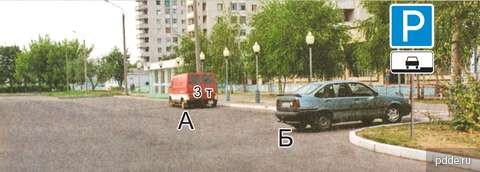 Кто из водителей нарушил правила стоянки?1.Только водитель автомобиля А2.Только водитель автомобиля Б3.Оба4.Никто не нарушилБилет 37 вопрос 12 ПДД 2017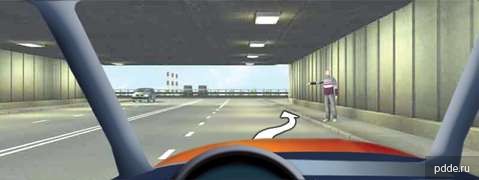 Можно ли Вам остановиться в тоннеле для посадки пассажира?1.Можно, если Вы управляете легковымтакси2.Можно3.НельзяБилет 35 вопрос 12 ПДД 2017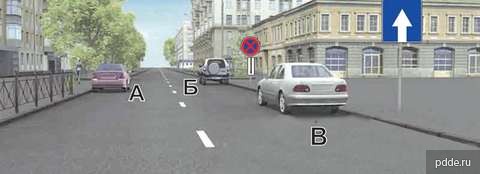 Водители каких автомобилей не нарушили правила остановки?1.Автомобилей А и В2.Только автомобиля Б3.Только автомобиля В4.Автомобилей А и ББилет 4 вопрос 12 ПДД 2017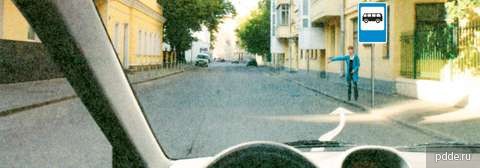 Разрешается ли Вам остановка для посадки пассажира в этом месте?1.Запрещается2.Разрешается3.Разрешается, если при этом не будет создано помех для движения маршрутных транспортных средствБилет 29 вопрос 12 ПДД 2017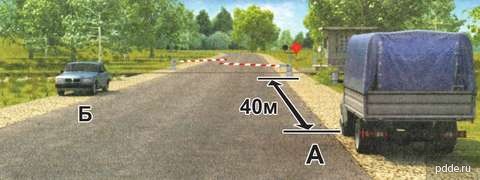 Кто из водителей нарушил правила остановки?1.Оба2.Только водитель автомобиля А3.Никто не нарушил4.Только водитель автомобиля ББилет 35 вопрос 4 ПДД 2017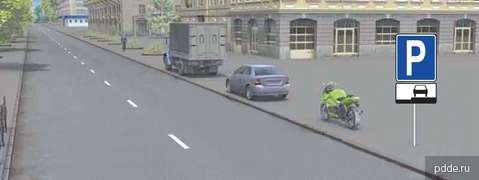 Кто из водителей нарушил правила стоянки:1.Никто не нарушил2.Водители мотоцикла и грузового автомобиля3.Только водитель грузового автомобиля4.Только водитель мотоциклаБилет 10 вопрос 12 ПДД 2017Где разрешается стоянка в целях длительного отдыха или ночлега на дорогах вне населённого пункта?1.Только на предусмотренных для этого площадках или за пределами дороги2.Только на хорошо просматриваемом месте на обочине3.В любом из перечисленных местБилет 20 вопрос 12 ПДД 2017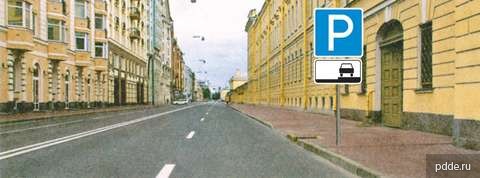 Какой автомобиль разрешено поставить на стоянку указанным на табличке способом?1.Легковой и грузовой с разрешенной максимальной массой не более 3,5 т2.Любой3.Только легковойБилет 6 вопрос 12 ПДД 2017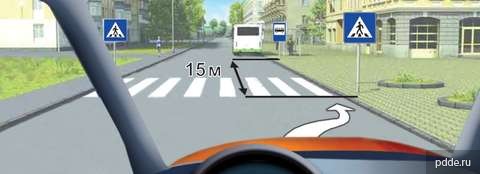 Разрешено ли Вам поставить автомобиль на стоянку в этом месте?1.Запрещено2.Разрешено, если при этом не будут созданы помехи для движения маршрутных транспортных средств3.РазрешеноБилет 33 вопрос 12 ПДД 2017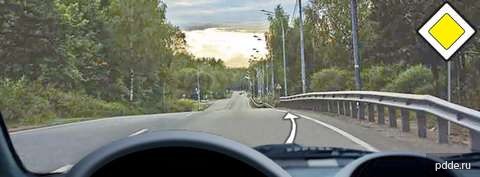 Разрешено ли Вам поставить автомобиль на стоянку в этом месте при наличии узкой обочины?1.Разрешено2.Запрещено3.Разрешено только в светлое время сутокБилет 17 вопрос 12 ПДД 2017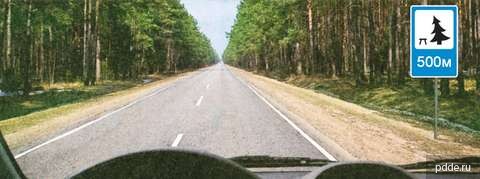 В каком месте на данном участке дороги Вам разрешено поставить автомобиль на длительную стоянку?1.Во всех перечисленных местах2.Только через 500 м на специальной площадке3.В любом месте на обочинеБилет 31 вопрос 12 ПДД 2017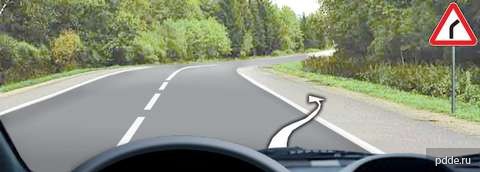 Можно ли Вам поставить автомобиль на стоянку в указанном месте?1.Нельзя2.Можно только при видимости дороги не менее 100м3.МожноБилет 13 вопрос 12 ПДД 2017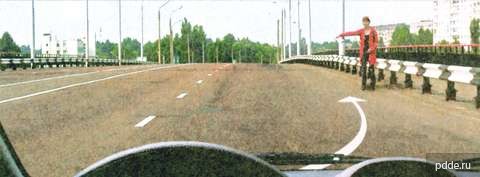 Разрешено ли Вам остановиться на мосту для посадки пассажира?1.Запрещено2.Разрешено3.Разрешено, только если Вы управляете таксиБилет 3 вопрос 16 ПДД 2017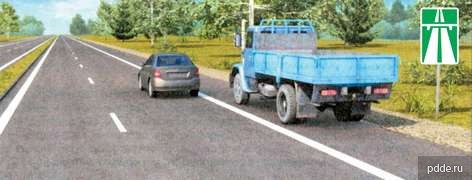 Кто из водителей нарушил правила остановки?1Только водитель легкового автомобиля2.Только водитель грузового автомобиля3.ОбаБилет 16 вопрос 12 ПДД 2017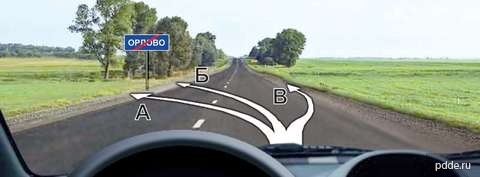 В каком из указанных мест Вы можете поставить автомобиль на стоянку?1.В любом2.Только В3.Б или ВБилет 34 вопрос 12 ПДД 2017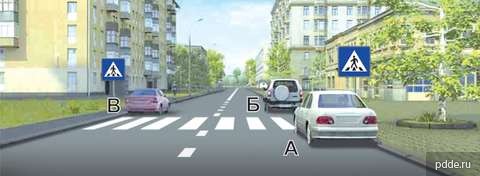 Водители каких автомобилей нарушили правила остановки?1.Только автомобиля А2.Автомобилей А и Б3.Всех автомобилей4.Автомобилей А и ВБилет 2 вопрос 3 ПДД 2017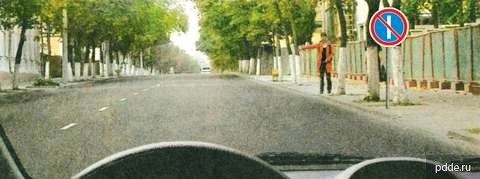 Разрешено ли Вам произвести остановку для посадки пассажира?1.Разрешено только по чётным числам месяца2.Разрешено только по нечётным числам месяца3.Запрещено4.РазрешеноБилет 22 вопрос 12 ПДД 2017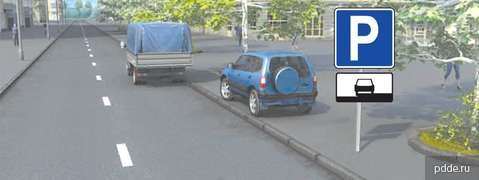 Разрешено ли водителю грузового автомобиля остановиться в этом месте?1.Разрешено, если разрешенная максимальная масса автомобиля не более 3,5 т2.Разрешено3.ЗапрещеноБилет 24 вопрос 12 ПДД 2017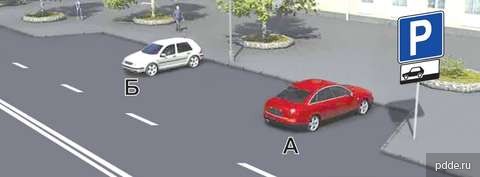 Кто из водителей нарушил правила стоянки?1.Только водитель автомобиля Б2.Только водитель автомобиля А3.Никто не нарушил4.ОбаБилет 15 вопрос 12 ПДД 2017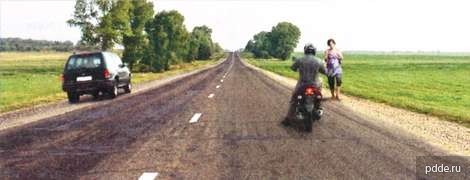 Кто из водителей нарушил правила остановки?1.Только водитель автомобиля2.Никто не нарушил3.Оба4.Только водитель мотоциклаБилет 36 вопрос 3 ПДД 2017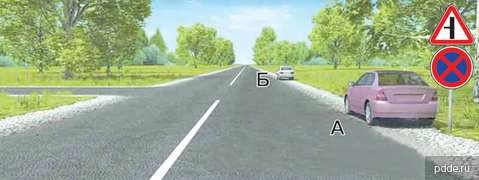 Водители каких автомобилей нарушили правила стоянки?1.Только автомобиля А2.Только автомобиля Б3.Автомобилей А и ББилет 25 вопрос 12 ПДД 2017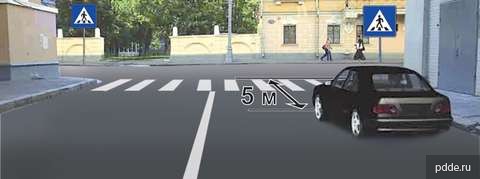 Разрешена ли остановка в этом месте?1.Разрешена2.Запрещена3.Разрешена, если расстояние между транспортным средством и сплошной линией разметки не менее 3 мБилет 3 вопрос 12 ПДД 2017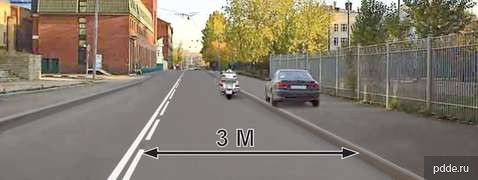 Кто из водителей нарушил правила стоянки?1.Оба2.Никто не нарушил3.Только водитель мотоцикла4.Только водитель автомобиляБилет 32 вопрос 12 ПДД 2017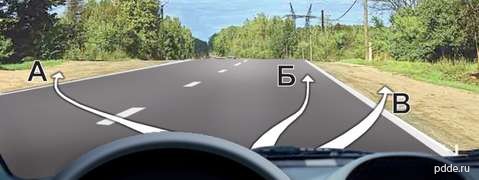 В каком месте Вам можно остановиться?1.Б и В2.В любом из указанных3.Только В4.А и ВБилет 5 вопрос 12 ПДД 2017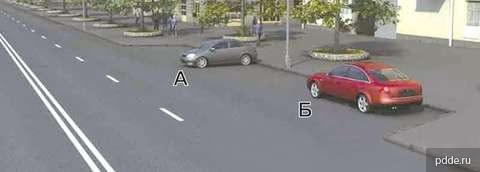 Кто из водителей нарушил правила стоянки?1.Только водитель автомобиля Б2.Только водитель автомобиля А3.Никто не нарушил4.ОбаБилет 38 вопрос 12 ПДД 2017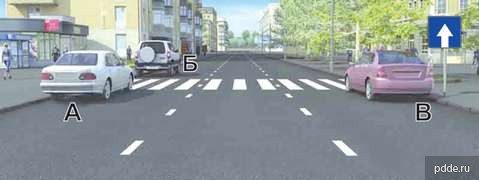 Водители каких автомобилей нарушили правила остановки?1.Автомобилей Б и В2.Всех перечисленных автомобилей3.Только автомобиля В4.Автомобилей А и ВБилет 11 вопрос 12 ПДД 2017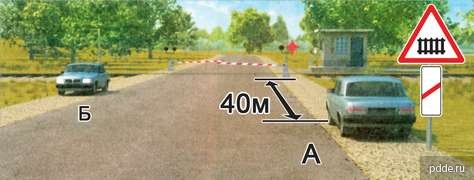 Кто из водителей нарушил правила стоянки?1.Только водитель автомобиля А2.Оба3.Никто не нарушил4.Только водитель автомобиля ББилет 28 вопрос 12 ПДД 2017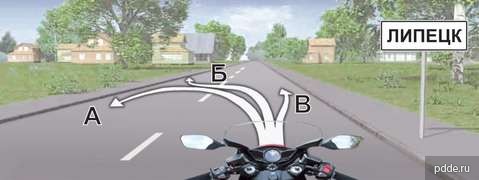 В каком месте и направлении Вам разрешено остановиться?1.Б и В2.толькоВ3.В любом из указанныхБилет 8 вопрос 12 ПДД 2017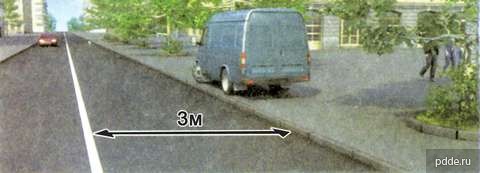 Нарушил ли водитель грузового автомобиля правила стоянки?1.Нарушил, если разрешенная максимальная масса автомобиля более 2,5 т2.Ненарушил3.НарушилБилет 7 вопрос 12 ПДД 2017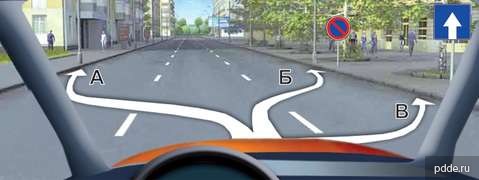 В каком из указанных мест Вам можно поставить на стоянку легковой автомобиль?1.Только В2.Только А3.В любомА или ВБилет 9 вопрос 12 ПДД 2017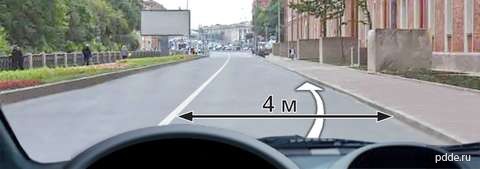 Разрешено ли Вам остановиться на легковом автомобиле в указанном месте?1.Разрешено, если Вы намерены высадить пассажира2.Запрещено3.РазрешеноБилет 36 вопрос 12 ПДД 2017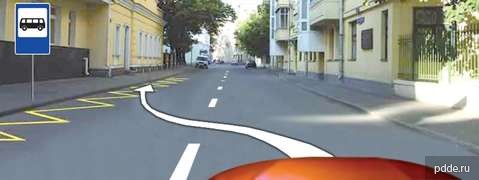 Разрешена ли Вам остановка для высадки пассажиров в указанном месте?1.Запрещена2.Разрешена, если при этом не будут созданы помехи для движения маршрутных транспортных средств3.РазрешенаБилет 2 вопрос 12 ПДД 2017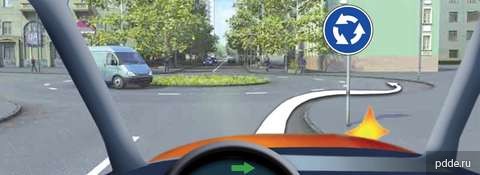 Разрешается ли Вам остановиться в указанном месте?1.Разрешается2.Разрешается, если автомобиль будет находиться не ближе 5 м от края пересекаемой проезжей части3.ЗапрещаетсяБилет 26 вопрос 12 ПДД 2017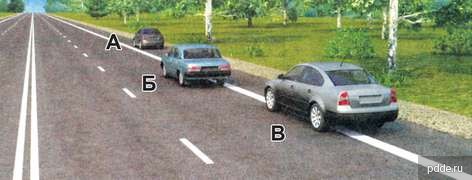 Водители каких автомобилей нарушили правила остановки?1.Автомобилей Б и В2.Всех автомобилей3.Только автомобиля ББилет 14 вопрос 12 ПДД 2017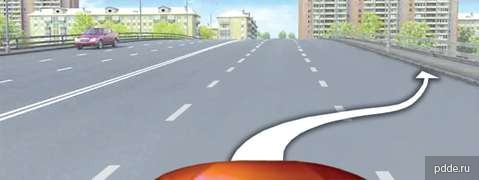 Разрешено ли Вам остановиться на мосту в этом месте?1.Разрешено2.Запрещено3.Разрешено только для высадки пассажировБилет 30 вопрос 12 ПДД 2017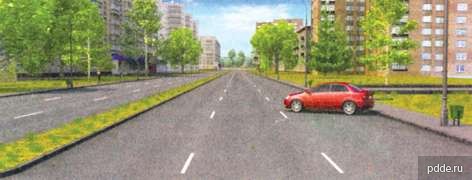 Можно ли водителю поставить автомобиль на стоянку указанным способом?1.Можно2.Можно, если при этом не будут созданы помехи для движения других транспортных средств3.Нельзя